Organizator spotkania informacyjnego na terenie wybranych gminFundacja FAPAPolska Izba Bankowości Spółdzielczej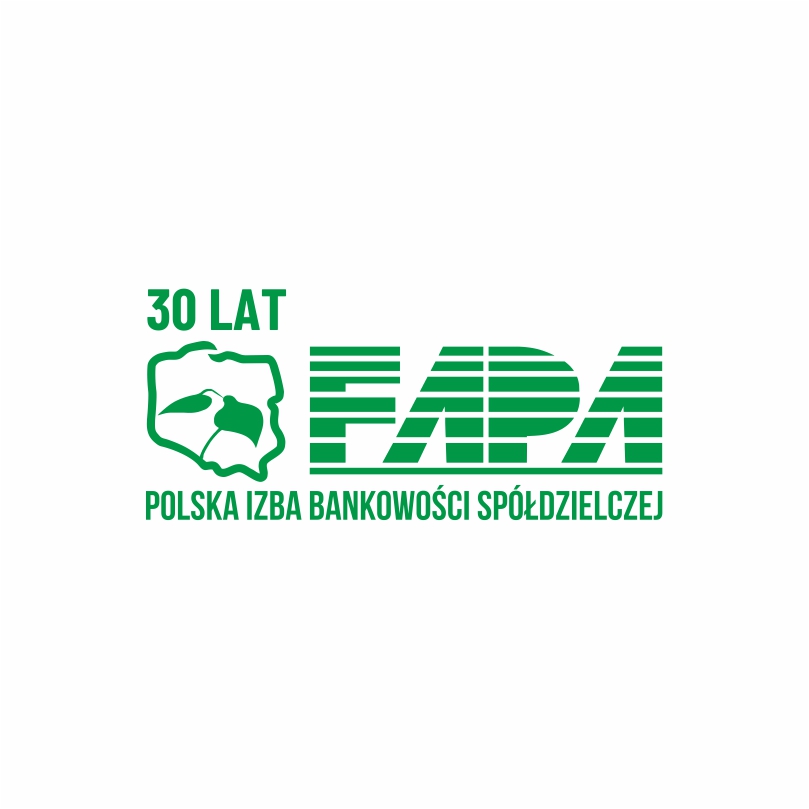 „Ekonomiczne, prawne i społeczne uwarunkowania produkcji i korzystania z odnawialnych źródeł energii”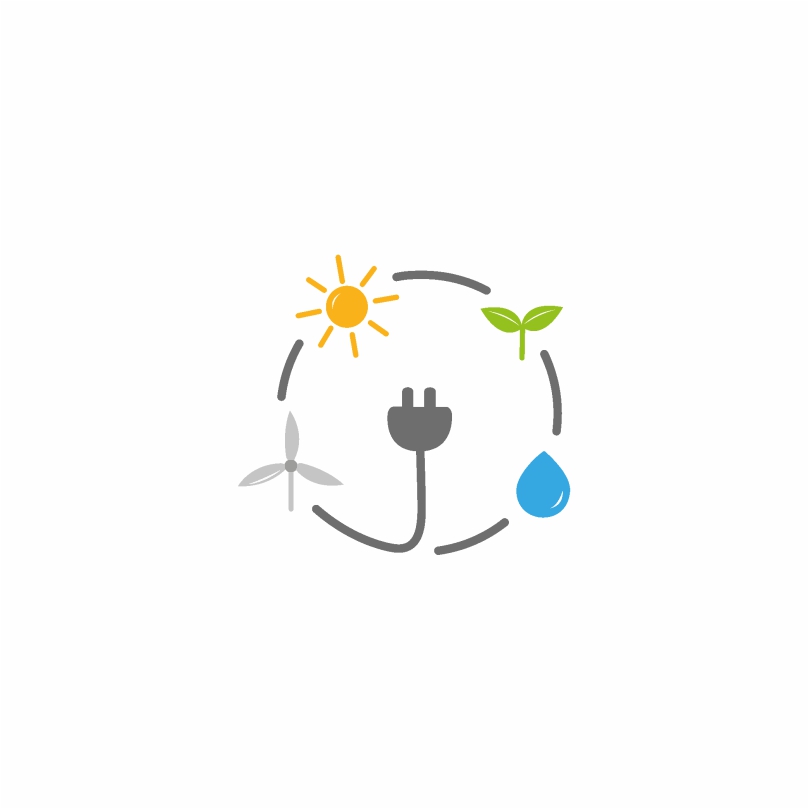 24 listopada 2022 r.Gmina Dobczyce, powiat myślenicki w województwie małopolskimProgram spotkania informacyjnego na terenie wybranych gminRozpoczęcie spotkania informacyjnegoProwadzący: dr Arkadiusz Weremczuk Instytut Ekonomii i Finansów Szkoła Główna Gospodarstwa WiejskiegoFundacja FAPA Polska Izba Bankowości Spółdzielczej Wprowadzenie do projektu OZE, Korzyści społeczne, ekonomiczne i środowiskowe rozwoju OZE  - prezentacja i warsztatyDlaczego należy rozwijać OZE (ograniczone zasoby, zmiany klimatyczne, zanieczyszczenie powietrza, polityka UE) OZE, w jaki sposób działają? Opłacalność i wsparcie inwestycji w OZE Uwarunkowania prawne inwestycji w OZE Rola samorządu terytorialnego w rozwoju OZE, łagodzenie konfliktów społecznych Mity związane z OZE, najciekawsze przykłady inwestycjiPanel dyskusyjny, wymiana doświadczeńPrzeprowadzenie ankiety ewaluacyjnejPodsumowanie i zakończenie spotkania informacyjnegoPrzedsięwzięcie edukacyjno-promocyjne pod nazwą „Ekonomiczne, prawne 
i społeczne uwarunkowania produkcji i korzystania z odnawialnych źródeł energii” realizowane przez Fundację FAPA Polska Izba Bankowości Spółdzielczej